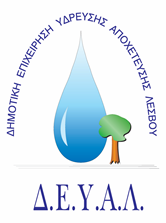   ΔΗΜΟΤΙΚΗ ΕΠΙΧΕΙΡΗΣΗ                                                              Ημερομηνία:07-08-2020ΥΔΡΕΥΣΗΣ ΑΠΟΧΕΤΕΥΣΗΣ                                             ΛΕΣΒΟΥ                                                                                                          Προς                                                                                                          Δ.Ε.Υ.Α. ΛέσβουΕΝΔΕΙΚΤΙΚΟΣ  ΠΡΟΥΠΟΛΟΓΙΣΜΟΣ	Προς Υπογραφή Προσφέροντος ή Εκπροσώπου του……………………………………………………… Όνομα υπογράφοντος……………………………………………….Αρ. Δελτίου Ταυτότητας/ΔιαβατηρίουΥπογράφοντος………………………………………………..Ιδιότητα υπογράφοντος……………………………………………… ΘΕΜΑ: Προμήθεια μπαταριών για τις ανάγκες των σταθμών Δεξαμενών Ύδρευσης της Δ.Ε. Καλλονής.Αρ. πρωτ.  8775/07-08-2020Α/ΑΠΟΣΟΤΗΤΑΠΕΡΙΓΡΑΦΗΤΙΜΗ ΜΟΝ. ΚΟΣΤΟΣ16Μπαταρία ξηρού τύπου 12V 200AH βαθιάς εκφόρτωσης επαναφορτιζόμενη 300,001.800,00ΚΑΘΑΡΗ ΑΞΙΑΚΑΘΑΡΗ ΑΞΙΑΚΑΘΑΡΗ ΑΞΙΑΚΑΘΑΡΗ ΑΞΙΑ1.800,00ΦΠΑ 17%ΦΠΑ 17%ΦΠΑ 17%ΦΠΑ 17%306,00ΣΥΝΟΛΟΣΥΝΟΛΟΣΥΝΟΛΟΣΥΝΟΛΟ2.106,00